Задания на ДОМ    Преподаватель Шаповалова Л.О.  shapovalova-1977@list.ruРисунок деталей лица. Тональная проработкаПрактическое занятие № 6: Выполнение зарисовок и набросков деталей лица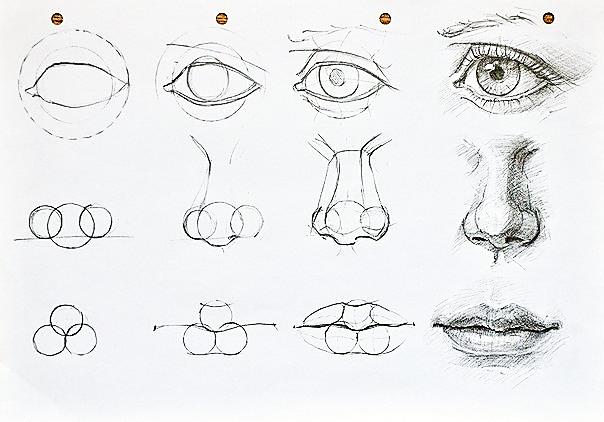 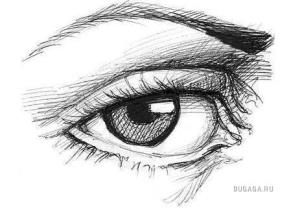 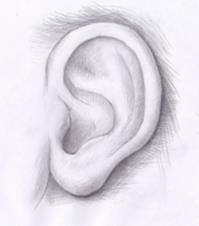 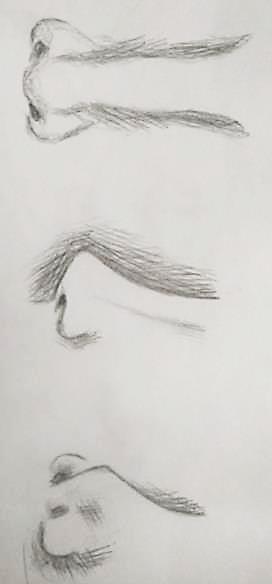 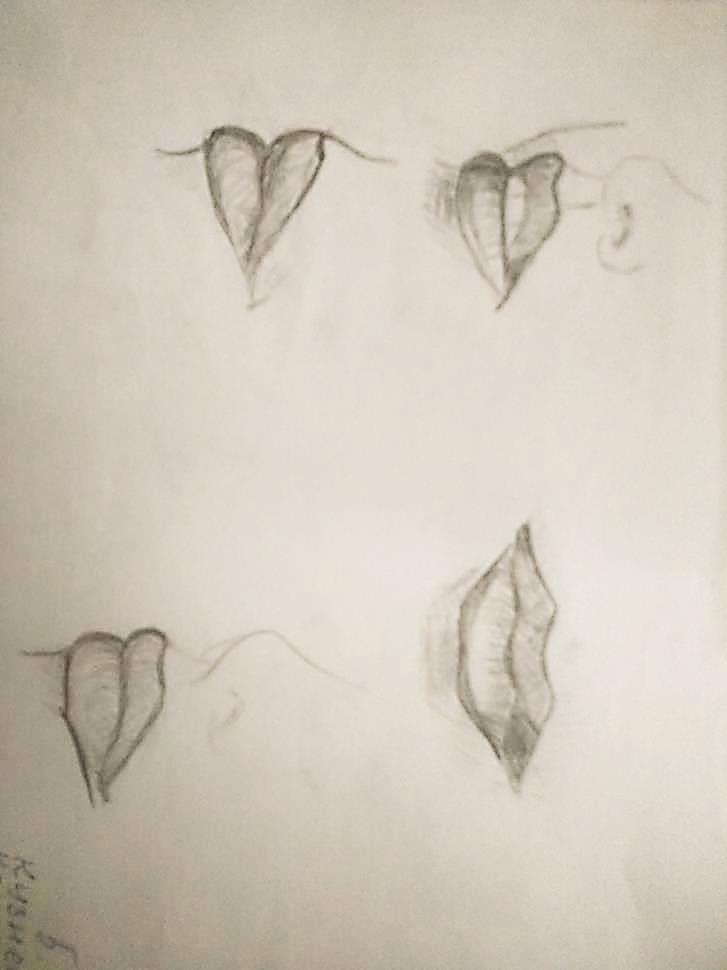 